KẾ HOẠCHThực hiện phong trào thi đua “Bông hoa điểm tốt” năm học 2021-2022----------------------	Thực hiện chỉ đạo của CB_BGH nhà trường về việc cụ thể hóa phong trào thi đua chào mừng kỷ niệm 39 năm ngày nhà giáo Việt Nam 20/11/2021,kỷ niệm 91 năm ngày thành lập Đoàn 26/3/1931-26/3/2022;	Đoàn trường xây dựng kế hoạch thực hiện phong trào thi đua “Bông hoa điểm tốt” năm học 2021-2022 với nội dung cụ thể như sau.	I. MỤC ĐÍCH, YÊU CẦU	1. Mục đích	- Tạo không khí thi đua trong các chi đoàn, chi đội chào mừng ngày Nhà giáo Viết Nam 20/11, ngày thành lập Đoàn 26/3.	- Thông qua việc tổ chức phong trào “Bông hoa điểm tốt” nhằm giúp các em học sinh cố gắng phấn đấu trong học tập.	2. Yêu cầu	- 100% các lớp phải tích cực tham gia.	II. NỘI DUNG 	1. Thời gian 	- Đợt I: Bắt đầu từ ngày 20/9/2021 đến hết ngày 15/11/2021. Tổng kết trao giải vào dịp kỷ niệm 39 năm ngày nhà giáo Việt Nam 20/11/2021.	- Đợt II: Bắt đầu từ ngày 01/01/2022 đến hết ngày 20/3/2022. Tổng kết trao giải vào dịp kỷ niệm 91 năm ngày thành lập Đoàn 26/3/2022..	2. Hình thức	- Mỗi lớp chuẩn bị một bảng hoa điểm tốt được treo trên bục giảng sau ghế ngồi của Giáo viên. Một hộp đựng hoa chia làm 3 ngăn (Hoa đỏ; Hoa vàng) và 2 nọ keo khô.	- Quy định về dán hoa: Hoa đỏ tương đương Điểm 7,0 đến 8,9; Hoa vàng tương đương Điểm 9,0 đến 10.	- Hàng ngày lớp trưởng hoặc lớp phó học tập có trách nhiệm dán hoa theo quy định ở trên.	- GVBM thông báo các hệ số điểm đã có sau từng tiết, từng tuần đến học sinh và cử một học sinh đứng để dán hoa, đọc đến học sinh nào thì dán hoa theo mức điểm của học sinh đó (GVBM linh hoạt, nếu không có thời gian trên lớp có thể làm vào giờ học buổi tối).	3. Cơ cấu giải thưởng	- Đối với tập thể: Trao 02 giải tập thể mỗi giải trị giá 200.000 đồng.	- Đối với cá nhân: Trao 02 giải nhất mỗi giải trị giá 100.000 đồng; Trao 02 giải nhì mỗi gải trị giá 80.000 đồng; Trao 02 giải ba mỗi giải trị giá 50.000 đồng.	- Các giải thưởng tính cho 2 khối THCS và THPT. Đoàn trường lựa chọn 1 tập thể có thành tích cao nhất khối THCS và 1 tập thể THPT để trao	 giải tập thể, gải cá nhân tương tự.	- Nguồn kinh phí trao gải được trích từ quỹ thi đua khen thưởng của Nhà trường.	- Đoàn trường tặng bằng khen cho 02 tập thể và 02 cá nhân đạt gải nhất. Nguồn kinh phí làm bằng khen được trích từ quỹ thi đua khen thưởng của Đoàn trường.	4. Cách thức xét giải	- Đoàn trường quy đổi hoa điểm tốt thành điểm thi đua theo mức sau:	+ Một hoa đỏ tương đương 5 điểm thi đua.	+ Một hoa vàng tương đương 10 điểm thi đua.	- Xét giải tập thể và cá nhân theo thứ tự từ điểm thi đua cao xuống thấp theo cơ cấu gải ở trên.	- Trường hợp điểm bằng nhau thì ưu tiên tập thể và cá nhân có nhiều hoa vàng hơn, nếu số hoa vàng bằng nhau thì ưu tiên có nhiều hoa đỏ hơn.	- Đoàn trường chỉ công nhận hoa điểm tốt khi các điểm được GVBM cho vào sổ điểm cái (Không tính sổ điểm cá nhân).	- Toàn bộ điểm thi đua từ hoa điểm tốt được cộng vào điểm thi đua tháng 11. 	III. TỔ CHỨC THỰC HIỆN	1. BCH Đoàn trường	- Xây dựng kế hoạch chi tiết triển khai đến GVCN các lớp.	- Hàng tuần có sự đánh giá về kết quả tham gia phong trào tại buổi chào cờ đầu tuần trên cơ sở bảng kết quả các lớp gửi về.	- Tổ chức tổng kết, bình xét các tập thể và các nhân đạt gải.	- Tham mưu Hiệu trưởng quyết định trao giải.	2. Giáo viên chủ nhiệm 	- Hướng dẫn học sinh treo bảng hoa điểm tốt, giao nhiệm vụ cụ thể cho cá nhân dán hoa.	- Tổng hợp số hoa điểm tốt của lớp(Có mẫu kèm theo) vào cuối đượt thi đua,gửi về Đoàn trường chậm nhất sau 2 ngày kể từ ngày kết thúc đợt thi đua.	3. Giáo viên bộ môn	- Có trách nhiệm hướng dẫn học sinh dán hoa điểm bộ môn mình giảng dạy.	- Nhập điểm vào sổ điểm cái chậm nhất trước 01 ngày kết thúc đợt thi đua để Đoàn trường so sánh và công nhận thành tích hoa cho các tập thể và cá nhân.	Trên đây là kế hoạch thực hiện phong trào thi đua “Bông hoa điểm tốt” năm học 2021-2022. Đề nghị các đồng chí có liên quan nghiêm túc triển khai thực hiện, các chi đoàn, chi đội tích cực phấn đạt nhiều hoa điểm tốt, trong quá trình thực hiện nếu có vướng mắc xin trao đổi trực tiếp với các đồng chí trong BTV Đoàn trường hoặc Đ/c Tuyến – ĐT: 097.101.8335 để thống nhất giải quyết./.HUYỆN ĐOÀN TỦA CHÙABCH ĐOÀN TRƯỜNG THCS & THPT TẢ SÌN THÀNG***Số:13-KH/ĐTNTHĐOÀN TNCS HỒ CHÍ MINHTả Sìn Thàng, ngày 25 tháng 9 năm 2021Nơi nhận:	- Chi bộ, BGH (Báo cáo);- GVCN; GVBM; HS (TB; Thực hiện);- Đăng Website nhà trường;- Lưu VP Đoàn trường( 01b).TM. BAN THƯỜNG VỤ ĐOÀN TRƯỜNGBÍ THƯ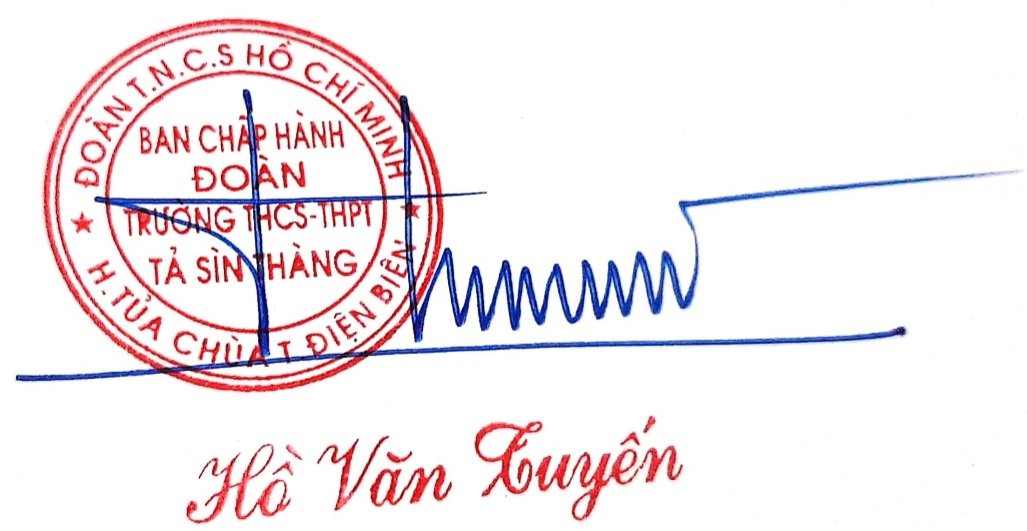 